FORMULAIRE D’INSCRIPTION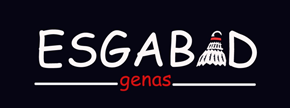 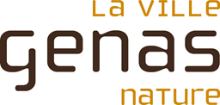 SAISON 2023-2024Coordonnées de l’adhérentNOM : 	Prénom : 	Sexe : H ☐ F ☐Adresse complète :Mail : 	Téléphone : N° de licence (8 chiffres) 	Numéro de carte PASS’REGION : Choix des créneauxMettre une croix dans le(s) créneau(x) choisi(s) (Lundi, mardi, vendredi avec 2 jours maximum au choix)Jeunes de 6 à 17 ans inclus	Lieu : Salle PolyvalenteTous les créneaux jeunes du mardi sont encadrés avec un coach* Les groupes d'âges seront répartis en fonction du nombre de joueurs et de leur niveau par le coach.Seniors et débutants loisirs (à partir de 18 ans)	Lieu : Salle PolyvalenteSeniors intermédiaires, confirmés et compétiteurs (à partir de 18 ans)	Lieu : Salle PolyvalenteSeniors tout niveau (à partir de 18 ans)	Lieu : Salle PolyvalenteJeunes à partir de 12 ans (sous réserve d’un adulte responsable présent) et seniors tous niveaux 	Lieu : GymnaseAutres informationsSouhaitez-vous intégrer une équipe d’interclubs ? 	Oui ☐ Non ☐ 		Si oui, en seniors ☐ vétérans ☐ Les deux ☐ Souhaitez-vous intégrer le groupe whatsApp compétiteurs ? 		Oui  Non NotesLes horaires des créneaux sont à respecter impérativement pour le confort de tous. Si le nombre d'adhérents présents est supérieur au nombre de places disponibles, les rotations des courts se feront après un set afin de permettre à tous de jouer. En signant ce bulletin vous autorisez le club à mettre sur son site les éventuelles photos et vidéos prises lors d'évènements organisés par le club autour du badminton.En signant ce bulletin, vous attestez avoir pris connaissance et acceptez les termes du règlement intérieur.Documents nécessaires à l'inscription et téléchargeables sur notre site web > https://badminton-genas.sportsregions.fr/documents(Seuls les dossiers complets seront acceptés)Fiche d’inscription ESGABAD dûment complétéeDemande de licence FFBAD 2023-2024Certificat Médical de la FFBAD ou Questionnaire de SantéChèque du montant de l’adhésion [ou virement en précisant “Inscription 2023-2024 - NOM Prénom (de l’adhérent)” uniquement pour les réinscriptions. Le RIB du club est disponible sur le site internet] Fait à Genas, le : 							Signature :•	Mardi 17h00 à 18h00 : 6 à 12 ans* et débutants☐•	Mardi 18h00 à 19h30 : 12 à 17 ans* et jeunes confirmés☐•	Vendredi 20h00 à 21h00 : 12 à 17 ans en jeu libre☐•	Lundi 20h30 à 22h30 (jeu libre)☐•	Lundi 20h30 à 21h30 (cours adultes débutants) puis jeu libre de 21h30 à 22h30☐•	Mardi 19h30 à 21h00 (entraînement pratiquants intermédiaires et +) + jeu libre de 21h à 22h30☐•	Mardi 19h30 à 22h30 (jeu libre). La priorité sera donnée à l’entraînement sur le créneau 19h30-21h, le nombre de terrains pour le jeu libre sera limité.☐•	Vendredi 20h00 à 22h30 (jeu libre)☐•	Dimanche 10h00 à 12h00 (jeu libre – priorité au simple)☐CotisationsGenasExtérieurAdultes145 euros155 eurosJeunes < 18 ans120 euros130 eurosRéduction Famille-10 euros-10 euros